PI should email completed form to IRB@oregonstate.edu
SECTION 1 - Study InformationSECTION 1 - Study InformationSECTION 1 - Study InformationSECTION 1 - Study InformationSECTION 1 - Study InformationSECTION 1 - Study InformationSECTION 1 - Study InformationSECTION 1 - Study InformationSECTION 1 - Study InformationSECTION 1 - Study Information1Study NumberStudy NumberStudy NumberStudy NumberStudy NumberStudy NumberStudy NumberStudy NumberStudy Number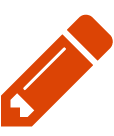 Insert response hereInsert response hereInsert response hereInsert response hereInsert response hereInsert response hereInsert response hereInsert response hereInsert response here2Study TitleStudy TitleStudy TitleStudy TitleStudy TitleStudy TitleStudy TitleStudy TitleStudy Title3Name of Principal Investigator Name of Principal Investigator Name of Principal Investigator Name of Principal Investigator Name of Principal Investigator Name of Principal Investigator Name of Principal Investigator Name of Principal Investigator Name of Principal Investigator 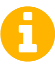 Submissions will only be reviewed when received directly from the PI.Submissions will only be reviewed when received directly from the PI.Submissions will only be reviewed when received directly from the PI.Submissions will only be reviewed when received directly from the PI.Submissions will only be reviewed when received directly from the PI.Submissions will only be reviewed when received directly from the PI.Submissions will only be reviewed when received directly from the PI.Submissions will only be reviewed when received directly from the PI.Submissions will only be reviewed when received directly from the PI.4If the approved protocol included a plan to certify study team members, list any individuals certified during the last approval period (for studies requiring full board review) or since initial approval (for all other review levels):If the approved protocol included a plan to certify study team members, list any individuals certified during the last approval period (for studies requiring full board review) or since initial approval (for all other review levels):If the approved protocol included a plan to certify study team members, list any individuals certified during the last approval period (for studies requiring full board review) or since initial approval (for all other review levels):If the approved protocol included a plan to certify study team members, list any individuals certified during the last approval period (for studies requiring full board review) or since initial approval (for all other review levels):N/AN/AN/AN/AN/ASECTION 2 –  Study OutcomeSECTION 2 –  Study OutcomeSECTION 2 –  Study OutcomeSECTION 2 –  Study OutcomeSECTION 2 –  Study OutcomeSECTION 2 –  Study OutcomeYesYesNoN/A1Briefly describe the outcome of the study:Briefly describe the outcome of the study:Briefly describe the outcome of the study:Briefly describe the outcome of the study:Briefly describe the outcome of the study:2Indicate the date project closed:Indicate the date project closed:Indicate the date project closed:Indicate the date project closed:Indicate the date project closed:3Reason for closing the project:Reason for closing the project:Reason for closing the project:Reason for closing the project:Reason for closing the project: Study Completed Funding ended Insufficient enrollment Insufficient enrollment Insufficient enrollment Other reason: Other reason: Other reason: Other reason: Other reason:4Have all research activities been concluded, including data analysis?Have all research activities been concluded, including data analysis?Have all research activities been concluded, including data analysis?Have all research activities been concluded, including data analysis?Have all research activities been concluded, including data analysis?If no, and the study remains FLEX or exempt, complete a New Application and Protocol form.If no, and the study is expedited or full board, complete a Continuing Review Application.If no, and the study remains FLEX or exempt, complete a New Application and Protocol form.If no, and the study is expedited or full board, complete a Continuing Review Application.If no, and the study remains FLEX or exempt, complete a New Application and Protocol form.If no, and the study is expedited or full board, complete a Continuing Review Application.If no, and the study remains FLEX or exempt, complete a New Application and Protocol form.If no, and the study is expedited or full board, complete a Continuing Review Application.If no, and the study remains FLEX or exempt, complete a New Application and Protocol form.If no, and the study is expedited or full board, complete a Continuing Review Application.Section 3 – Reportable EventsSection 3 – Reportable EventsSection 3 – Reportable EventsSection 3 – Reportable EventsSection 3 – Reportable EventsYesYesYesNoN/A1Have there been any participant complaints since the last review? Have there been any participant complaints since the last review? Have there been any participant complaints since the last review? Have there been any participant complaints since the last review? 1aIf yes, describe complaint and resolution:If yes, describe complaint and resolution:If yes, describe complaint and resolution:If yes, describe complaint and resolution:2Submit a Deviation form if there have there been any deviations from the approved protocol that have not yet been reported to the IRB.Submit a Deviation form if there have there been any deviations from the approved protocol that have not yet been reported to the IRB.Submit a Deviation form if there have there been any deviations from the approved protocol that have not yet been reported to the IRB.Submit a Deviation form if there have there been any deviations from the approved protocol that have not yet been reported to the IRB.Submit a Deviation form if there have there been any deviations from the approved protocol that have not yet been reported to the IRB.3Submit a Reportable Event form if there have there been any unanticipated problems or adverse events involving risks to subjects or others that have not yet been reported to the IRB.Submit a Reportable Event form if there have there been any unanticipated problems or adverse events involving risks to subjects or others that have not yet been reported to the IRB.Submit a Reportable Event form if there have there been any unanticipated problems or adverse events involving risks to subjects or others that have not yet been reported to the IRB.Submit a Reportable Event form if there have there been any unanticipated problems or adverse events involving risks to subjects or others that have not yet been reported to the IRB.Submit a Reportable Event form if there have there been any unanticipated problems or adverse events involving risks to subjects or others that have not yet been reported to the IRB.Complete the remainder of this form only if:The study was reviewed by an expedited procedure AND has FDA-regulated components, orThe study was reviewed by the full boardComplete the remainder of this form only if:The study was reviewed by an expedited procedure AND has FDA-regulated components, orThe study was reviewed by the full boardComplete the remainder of this form only if:The study was reviewed by an expedited procedure AND has FDA-regulated components, orThe study was reviewed by the full boardComplete the remainder of this form only if:The study was reviewed by an expedited procedure AND has FDA-regulated components, orThe study was reviewed by the full boardComplete the remainder of this form only if:The study was reviewed by an expedited procedure AND has FDA-regulated components, orThe study was reviewed by the full boardComplete the remainder of this form only if:The study was reviewed by an expedited procedure AND has FDA-regulated components, orThe study was reviewed by the full boardComplete the remainder of this form only if:The study was reviewed by an expedited procedure AND has FDA-regulated components, orThe study was reviewed by the full boardComplete the remainder of this form only if:The study was reviewed by an expedited procedure AND has FDA-regulated components, orThe study was reviewed by the full boardComplete the remainder of this form only if:The study was reviewed by an expedited procedure AND has FDA-regulated components, orThe study was reviewed by the full boardComplete the remainder of this form only if:The study was reviewed by an expedited procedure AND has FDA-regulated components, orThe study was reviewed by the full boardSECTION 4 – Enrollment NumbersSECTION 4 – Enrollment NumbersSECTION 4 – Enrollment NumbersSECTION 4 – Enrollment NumbersSECTION 4 – Enrollment NumbersSECTION 4 – Enrollment Numbers1See the FAQ for detailed instructions and examples.See the FAQ for detailed instructions and examples.See the FAQ for detailed instructions and examples.See the FAQ for detailed instructions and examples.See the FAQ for detailed instructions and examples.See the FAQ for detailed instructions and examples.See the FAQ for detailed instructions and examples.See the FAQ for detailed instructions and examples.See the FAQ for detailed instructions and examples.1aTotal number of participants approved for the study:Total number of participants approved for the study:Total number of participants approved for the study:Total since LAST approvalTotal since LAST approvalTotal since LAST approvalCumulative total since INITIAL approvalCumulative total since INITIAL approvalCumulative total since INITIAL approval1bNumber of subjects who consented to participation (total “enrolled”):Number of subjects who consented to participation (total “enrolled”):Number of subjects who consented to participation (total “enrolled”):1cNumber of subjects who screen failed or did no pass eligibility screening (“0” if no screening procedures):Number of subjects who screen failed or did no pass eligibility screening (“0” if no screening procedures):Number of subjects who screen failed or did no pass eligibility screening (“0” if no screening procedures):1dNumber of subjects who withdrew:Number of subjects who withdrew:Number of subjects who withdrew:1eNumber of subjects withdrawn by the PI:Number of subjects withdrawn by the PI:Number of subjects withdrawn by the PI:1fNumber of enrolled subjects who have not yet completed the study:Number of enrolled subjects who have not yet completed the study:Number of enrolled subjects who have not yet completed the study:1gNumber of enrolled subjects who have completed the study:Number of enrolled subjects who have completed the study:Number of enrolled subjects who have completed the study:1hIf OSU is not the only site, total number of subjects enrolled to-date across all sites, including OSU:If OSU is not the only site, total number of subjects enrolled to-date across all sites, including OSU:If OSU is not the only site, total number of subjects enrolled to-date across all sites, including OSU: